東海大學校名、標誌及商標授權申請表【商業使用】申請日期：   年   月   日(若表格不敷使用，請自行增列)　　　　  公司名稱：									(簽章)		  負責人/代理人：									(印信)＊東海大學（以下簡稱本校）為雙方業務合作聯繫之目的，須蒐集辦理商標授權相關程序資訊所需之姓名、職稱、住址、行動電話、電子郵遞地址、金融機構帳戶之號碼與姓名、身分證統一編號、年齡、性別、出生年月日等個人資料(辨識類：C001辨識個人者、C002辨識財務者、C003政府資料中之辨識者；特徵類：C011個人描述)，以在雙方合作關係存續期間及地區內進行必要之聯繫。＊本校於蒐集您的個人資料時，如有欄位未確實填寫，則可能對雙方之合作聯繫有所影響。如欲更改個人資料或行使其他個人資料保護法第3條的當事人權利，請洽本校產學與育成中心。基本資料基本資料基本資料基本資料基本資料公司/單位
名稱負責人/代表人地址電話聯絡人姓名聯絡人電話聯絡人E-mail申請商標授權申請商標授權申請商標授權申請商標授權申請商標授權品項：第  1  項，共     項品項：第  1  項，共     項品項：第  1  項，共     項品項：第  1  項，共     項品項：第  1  項，共     項欲使用本校商標圖樣校徽：□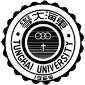 中文校名：□東海大學　□東海英文校名：□Tunghai University　□THU書法題字：□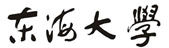 路思義教堂：□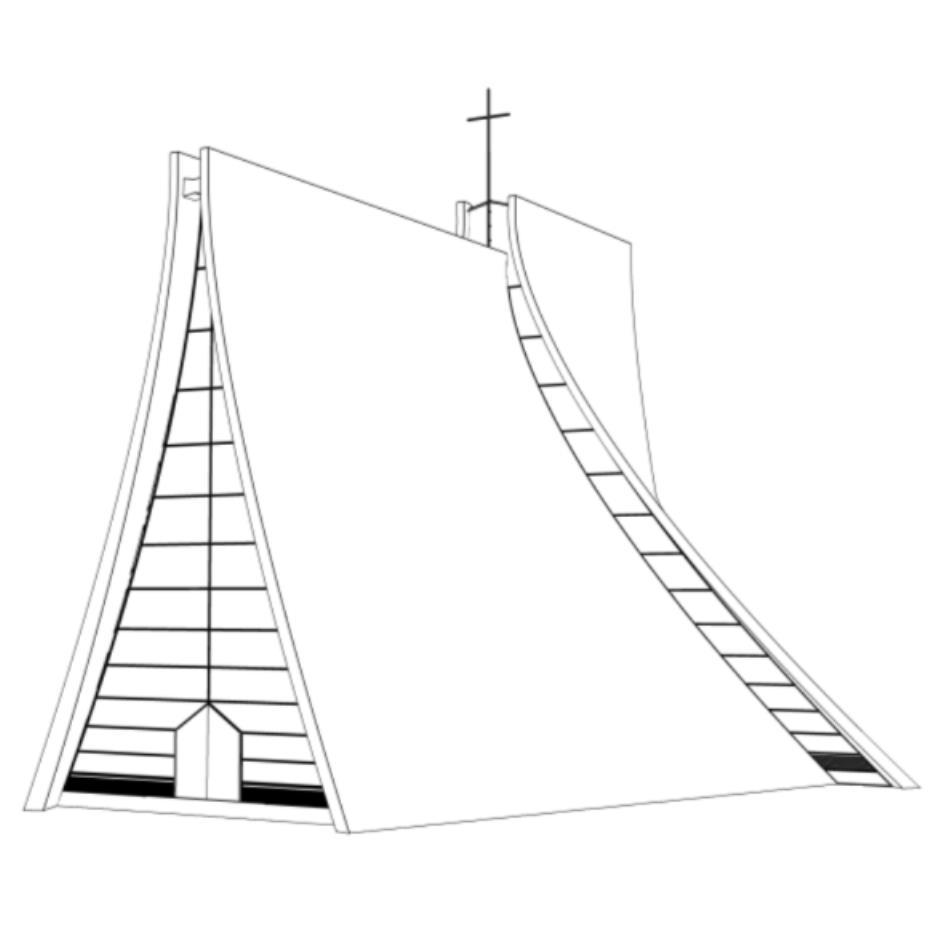 其他：　　　　　　　　　　　　　　　　　　　　　　　　校徽：□中文校名：□東海大學　□東海英文校名：□Tunghai University　□THU書法題字：□路思義教堂：□其他：　　　　　　　　　　　　　　　　　　　　　　　　校徽：□中文校名：□東海大學　□東海英文校名：□Tunghai University　□THU書法題字：□路思義教堂：□其他：　　　　　　　　　　　　　　　　　　　　　　　　校徽：□中文校名：□東海大學　□東海英文校名：□Tunghai University　□THU書法題字：□路思義教堂：□其他：　　　　　　　　　　　　　　　　　　　　　　　　產品名稱材質/內容物主題/功能定價預定製作數量使用期間     年     月     日　至　     年     月     日     年     月     日　至　     年     月     日     年     月     日　至　     年     月     日     年     月     日　至　     年     月     日備註檢附資料□本申請表□使用計畫書乙份，計畫書內容應包含：□1.營業簡介及實績（校內單位免檢附）。□2.標誌及商標應用目的及地區。□3.商品應用品項及設計理念、設計圖及彩色實物圖樣說明。□4.營運計畫（包含行銷計畫、宣傳方式、預估營業額及銷售管道）。□5.申請授權使用期間。□6.權利金及回饋金之計算（包含使用本授權商標之產製量及每件產品含稅銷售定價）。□申請授權之產品如為藥品、醫療器材、健康食品、化妝品等，需檢具相關主管單位許可證書、第三方公正檢驗文件、產品責任保險等相關證明。□本申請表□使用計畫書乙份，計畫書內容應包含：□1.營業簡介及實績（校內單位免檢附）。□2.標誌及商標應用目的及地區。□3.商品應用品項及設計理念、設計圖及彩色實物圖樣說明。□4.營運計畫（包含行銷計畫、宣傳方式、預估營業額及銷售管道）。□5.申請授權使用期間。□6.權利金及回饋金之計算（包含使用本授權商標之產製量及每件產品含稅銷售定價）。□申請授權之產品如為藥品、醫療器材、健康食品、化妝品等，需檢具相關主管單位許可證書、第三方公正檢驗文件、產品責任保險等相關證明。□本申請表□使用計畫書乙份，計畫書內容應包含：□1.營業簡介及實績（校內單位免檢附）。□2.標誌及商標應用目的及地區。□3.商品應用品項及設計理念、設計圖及彩色實物圖樣說明。□4.營運計畫（包含行銷計畫、宣傳方式、預估營業額及銷售管道）。□5.申請授權使用期間。□6.權利金及回饋金之計算（包含使用本授權商標之產製量及每件產品含稅銷售定價）。□申請授權之產品如為藥品、醫療器材、健康食品、化妝品等，需檢具相關主管單位許可證書、第三方公正檢驗文件、產品責任保險等相關證明。□本申請表□使用計畫書乙份，計畫書內容應包含：□1.營業簡介及實績（校內單位免檢附）。□2.標誌及商標應用目的及地區。□3.商品應用品項及設計理念、設計圖及彩色實物圖樣說明。□4.營運計畫（包含行銷計畫、宣傳方式、預估營業額及銷售管道）。□5.申請授權使用期間。□6.權利金及回饋金之計算（包含使用本授權商標之產製量及每件產品含稅銷售定價）。□申請授權之產品如為藥品、醫療器材、健康食品、化妝品等，需檢具相關主管單位許可證書、第三方公正檢驗文件、產品責任保險等相關證明。